2021 Scholarship Application Form for International Students of the Huangpu Institute of Advanced Study,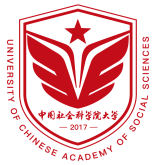 University of Chinese Academy of Social SciencesNote: Please fill this form in Chinese or English. Signatures should be handwriting.Full NameBust PhotoDate of BirthGenderBust PhotoNationalityDate of EnrollmentBust PhotoMajorBust PhotoSupervisorStudent NumberBust PhotoBank Account InformationAccount Number:Account Name:ID Number for the Account:Bank of the Account:Note: The bank account provided is for receiving the scholarship and should be opened in the Chinese mainland. For those who don't have a Chinese bank account may leave this part unfilled.Account Number:Account Name:ID Number for the Account:Bank of the Account:Note: The bank account provided is for receiving the scholarship and should be opened in the Chinese mainland. For those who don't have a Chinese bank account may leave this part unfilled.Account Number:Account Name:ID Number for the Account:Bank of the Account:Note: The bank account provided is for receiving the scholarship and should be opened in the Chinese mainland. For those who don't have a Chinese bank account may leave this part unfilled.Account Number:Account Name:ID Number for the Account:Bank of the Account:Note: The bank account provided is for receiving the scholarship and should be opened in the Chinese mainland. For those who don't have a Chinese bank account may leave this part unfilled.Personal Statement           Signature:                Date:           Signature:                Date:           Signature:                Date:           Signature:                Date:Comments by the Scholarship Assessment Panel         Signature:              Date:         Signature:              Date:         Signature:              Date:         Signature:              Date: